Standing Long Jump Test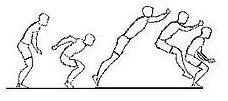 6th Grade7th Grade8th GradeA-100%6’0” and above6’3” and above6’6” and aboveA-95%5’6”-5’11”5’9”-6’2”6’0”-6’5”A-90%5’0”-5’5”5’3”-5’8”5’6”-5’11”B-85%4’6-4’11”4’9-5’2”5’0”-5’5”B-80%4’0”-4’5”4’3”-4’8”4’6”-4’11”C-75%3’6”-3’11”3’9”-4’2”4’0”-4’5”C-70%3’0”-3’5”3’3”-3’8”3’6”-3’11”D-65%2’6”-2’11”2’9”-3’2”3’0”-3’5”D-60%2’0”-2’5”2’3”-2’8”2’6”-2’11”F-55%1’6”-1’11”1’9”-2’2”2’0”-2’5”F-50%Less than 1’6”Less than 1’9”Less than 2’0”F-0% No EffortNo EffortNo Effort